Ontario Lacrosse Association
Discipline Hearing Reporting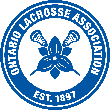 Instructions:Discipline hearing reports are completed for all gross misconducts and match penaltiesHearings should include the penalized participant and may also include a team representativeCompleted copies of this report are sent to fiona@ontariolacrosse.comSection 1Section 1Date:Time:Tournament:Discipline Committee Members:Section 2Section 2Association Name:Disciplined Participant Name:Division:Game Number:Penalty Assessed:Section 3Comments: Section 4Decision: 